1432 pacientes con Dx de Ca de mama320 pacientes usaron estrógenos1112 pacientes NO usaron estrógenos1000 pacientes sin Dx de Ca de mama160 pacientes usaron estrogenos840 pacientes NO usaron estrógenos 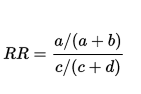   320 / (320+160)    850 / 845 + 1112)  320 / 480    850 / 19520.66660.4354R= 1.52961500 pacientes con triada1000 pacientes positivos a la prueba500 pacientes negativos a la prueba1200 pacientes sin triada350 pacientes positivos a la prueba850 negativos a la prueba     1650 pacientes850 del noreste (minería)800 del nororeste (agricultura)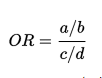  150 / 15  700 / 785CA +    CA-TOTALCON ESTROGENOS320160480SIN ESTROGENOS11128401952TOTAL14321000DM-II+DMII-TOTALCON TRIADA10005001500SIN TRIADA3508501200TOTAL1350350PREVALENCIA---------------------------------------------------a + c / a + b + c + d= 1000 + 850 / 1000 + 500 + 850 + 350 = ESPECIFICIDAD-------------------------------------------------d / b + d= 350 / 850SENSIBILIDAD---------------------------------------------------a / a + c= 1000 / 1850EXACTITUD-------------------------------------------------------a + d / a + b + c + d= 1350 / 1000 + 500 + 850 + 350 = VALOR PREDICTIVO POSITIVO-----------------------------a / a + b= 1000 / 1000 + 500 =VALOR PREDICTIVO NEGATIVO---------------------------d / c + d= 350 / 1200 =        NE+                              NE-TOTALNO+        150700850NO-         15780800TOTAL        1651485